				PATVIRTINTA				Vilniaus rajono savivaldybės tarybos				2018 m. kovo 30 d.				sprendimu Nr. T3-68 priedasVILNIAUS R. BEZDONIŲ „SAULĖTEKIO“ PAGRINDINĖ MOKYKLA DIREKTORIAUS ALGIMANTO BARANAUSKO2017 METŲ VEIKLOS ATASKAITA2018-03-15Bezdonys1. MOKYKLOS PRISTATYMASMokykla įsteigta 1992 m. sausio 1 d. Lietuvos Respublikos Vyriausybės įgaliotinio Vilniaus rajonui 1992-01-03 potvarkiu Nr. 3 „Dėl Bezdonių devynmetės mokyklos“. 1996 m. vasario 28 d. Vilniaus rajono savivaldybės tarybos sprendimu Nr. 97 „Dėl vardo Bezdonių 2-ajai pagrindinei mokyklai suteikimo“, mokyklai buvo suteiktas „Saulėtekio“ vardas ir mokykla vadinama Bezdonių „Saulėtekio“ pagrindine mokykla.Mokyklos savininkas yra Vilniaus rajono savivaldybė. Savininko teises ir pareigas įgyvendinanti institucija - Vilniaus rajono savivaldybės taryba. Mokyklos buveinė - Geležinkelio g. 40, Bezdonių mstl., Bezdonių sen., LT-15201 Vilniaus r., el.p. pagrindine@sauletekio.vilniausr.lt.lm, interneto svetainė: www.sauletekio.vilniausr.lm.lt.Mokykla yra švietimo įstaiga, vykdanti formaliojo švietimo (pradinio ir pagrindinio ugdymo) programas.  Mokymo kalba -  lietuvių. Mokymo formos -  grupinio mokymosi, pavienio mokymosi formos. Mokykla turi savo himną, ženklą, vėliavą.Mokyklos veikla grindžiama mokyklos nuostatais, vidaus darbo tvarkos taisyklėmis, mokytojų ir pagalbos mokiniui specialistų atestacijos nuostatais, valstybinių ir savivaldybių mokyklų vadovų, jų pavaduotojų ugdymui, ugdymą organizuojančių skyrių vedėjų atestacijos nuostatais, priėmimo į mokyklą aprašu, maitinimo organizavimo, mokinių pažangos ir pasiekimų vertinimo, mokytojų, pagalbos mokiniui specialistų kvalifikacijos tobulinimo aprašais.Mokykla yra atvira visuomenei, daug pastangų skiriama partnerystės plėtrai, bendradarbiavimui su kaimyninėmis mokyklomis, rėmėjais bei kitais socialiniais partneriais. Didelis dėmesys skiriamas mokinių užimtumui organizuojant neformalųjį vaikų švietimą, projektinę, socialinę bei prevencinę veiklą. Mokykla dalyvauja prevenciniuose ir sveikos gyvensenos propagavimo projektuose, pilietinėse akcijose. Mokykla yra ne tik mokinių ugdymosi įstaiga, bet ir svarbi bendruomenės susibūrimo vieta, kurioje organizuojamos įvairios šventės, renginiai, pažintinės išvykos, vasaros poilsio stovyklos, puoselėjamos katalikiškos tradicijos. 2. MOKYKLOS ORGANIZACINĖ STRUKTŪRA IR VALDYMASVilniaus rajono savivaldybės tarybos sprendimu mokyklai yra skirta 15,25 etato. Mokyklai vadovauja mokyklos direktorius. Veiklą koordinuoja direktoriaus pavaduotojas ugdymui ir ūkvedys. Mokykloje dirbo: 19 mokytojų, specialusis pedagogas, psichologas, logopedas, visuomenės sveikatos priežiūros specialistas, bibliotekininkas, sekretorius, inžinierius informatikas, mokytojo padėjėjas, 10 aptarnaujančio personalo darbuotojų.  Mokykloje veikė savivaldos institucijos: Mokyklos taryba, Mokytojų taryba, Mokinių taryba, Klasių tėvų komitetai. Jos sprendė ir tobulino ugdymo proceso socialinius, finansinius ir kitus mokyklos bendruomenės veiklos klausimus.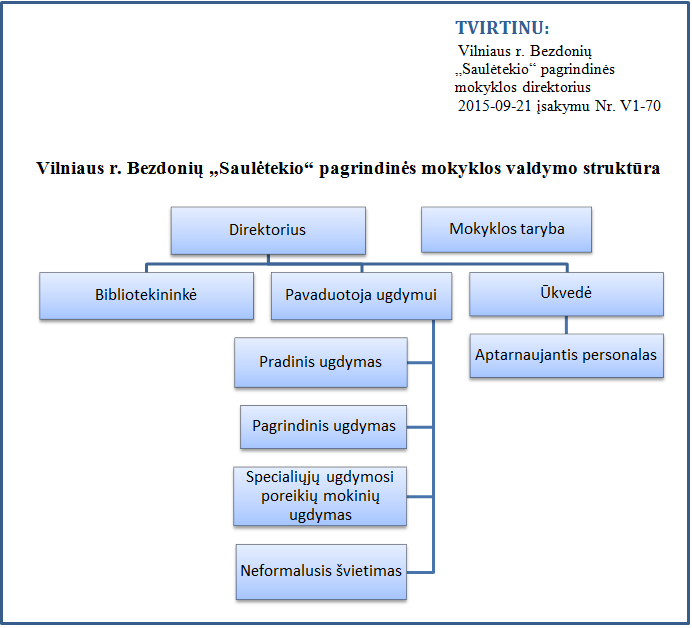 3. KVALIFIKACIJOS TOBULINIMAS3.1. MOKYKLOS VADOVŲ KVALIFIKACIJOS TOBULINIMAS3.2. PEDAGOGŲ KVALIFIKACIJOS TOBULINIMAS4. MOKINIAI (SKAIČIUS, KOMPLEKTAI):4.1. SPECIALIŲJŲ UGDYMOSI POREIKIŲ TURINČIŲ MOKINIŲ SKAIČIUS:2017 m. mokėsi 10 specialiųjų ugdymosi poreikių turinčių  mokinių, t. y. 13 procentų.5. MOKYKLOS VEIKLOS REZULTATAI:5.1. MOKINIŲ, BAIGUSIŲ PAGRINDINIO UGDYMO PROGRAMĄ IR ĮGIJUSIŲ PAGRINDINĮ IŠSILAVINIMĄ, SKAIČIUS:5.2. MOKINIŲ, BAIGUSIŲ PAGRINDINIO UGDYMO PROGRAMĄ, TOLIMESNIS MOKYMASIS:5.3. MOKYMOSI  REZULTATAI 2017 M:2016-2017 m. m. pradinio ugdymo programą baigė 35 mokiniai (97 %), 1-as mokinys (3%) buvo paliktas kartoti 1-os klasės kurso.  Pagrindinio ugdymo programą baigė 41 mokinys (100 %). Labai gerai baigė 10 % mokinių, 22% - gerai, 68% - patenkinamai. 2017 m. pagrindinio ugdymo pasiekimų patikrinime dalyvavo 6 mokiniai. Lietuvių kalbos pagrindinio ugdymo pasiekimų patikrinime dalyvavo 6 mokiniai. Gerai išlaikė 33,3 % mokinių, patenkinamai 66,7 % mokinių. Matematikos pagrindinio ugdymo pasiekimų patikrinime dalyvavo 6 mokiniai. Gerai išlaikė 33,3 % mokinių, patenkinamai – 66,7 % mokinių.2016 m.  pagrindinio ugdymo pasiekimų patikrinime dalyvavo 8 mokiniai. Lietuvių kalbos pagrindinio ugdymo pasiekimų patikrinime dalyvavo 8 mokiniai. Gerai išlaikė 37,5 % mokinių, patenkinamai 63,5 % mokinių. Matematikos pagrindinio ugdymo pasiekimų patikrinime dalyvavo 8 mokiniai. Gerai išlaikė 37,5 % mokinių, patenkinamai – 63,5 % mokinių. 5.4. MOKYKLOS PROJEKTINĖ VEIKLA.Kasmet sausio 13 d.  mūsų  mokyklos mokiniai dalyvauja pilietinėje iniciatyvoje ,,Atmintis gyva, nes liudija“, skirtoje Laisvės gynėjų dienai ir Lietuvos piliečių vienybės pergalei prieš agresorių atminti. 2017 m.  mūsų mokyklos mokiniai kartu su  VVSC  merginomis prisijungė prie projekto „Signatarų keliais“. Vasario 22 d. mūsų 10-okai ir jų klasės vadovė Milda Daškevičienė kartu su VVSC 9-10 kl. merginomis dalyvavo edukacinėje išvykoje į Vilniaus Rasų kapines bei Signatarų namus.                                                                                                                                                          Vasario 24 d. mūsų mokyklos bendruomenė prisijungė prie rašančių Nacionalinį diktantą. Diktantą rašė 7-10 klasių mokiniai ir dvi mokytojos Milda Daškevičienė ir Diana Kovalevskaja.                                                                                                                                                  Mūsų mokyklos mokiniai dalyvavo projekte ,,Integruotos literatūros pamokos Rytų Lietuvoje“. Kartu su projekto vadovu Juozu Žitkausku mokykloje lankėsi  Renata Šerelytė – lietuvių poetė, prozininkė, eseistė, dramaturgė, literatūros kritikė. Rašytoja 7-8 klasėse vedė netradicinę pamoką tema: „Stebuklai ir informacinės technologijos“.  Mokyklos bendruomenei rašytoja pristatė naują knygą „Žvaigždžių medžiaga“.                                                                                                          2017 metų birželio 5-10 d. mokykloje buvo organizuota kasmetinė, tradicinė išvažiuojamoji stovykla „Saulėtekis“, kurioje dalyvavo pradinių klasių mokiniai. Mokiniai aplankė Kernavę, Dubingių žirgyną, Dubingių piliakalnį, Taikomosios dailės muziejų, skulptoriaus Henriko Orakausko studiją-galeriją ,,Šulinys“ .  Birželio mėnesio 24-25 d. 5-10 kl. mokiniai dalyvavo  Vilniuje vykusiose,  Lietuvos jaunimo dienose, kurių metu buvo paskelbtas palaimintuoju vyskupas, kankinys Teofilius Matulionis.  Šių jaunimo dienų šūkis: „Tiesa padarys jus laisvus“ (Jn 8, 31-42).                                 2017 m. rugsėjo 4-14 d. mūsų mokyklos 5-7 klasių mokiniai kartu su Vilniaus vaikų socializacijos centro merginomis dalyvavo Kultūros departamento organizuotame projekte „Atraskime ir pažinkime – nuo piliakalnių iki miesto bokštų“ ir taip paminėjo Europos paveldo dienas.                                                                                                                                                    Sulaukę pasiūlymo iš Vilniaus moksleivių sveikatos centro, spalio 4 d. mūsų mokyklos 2 klasės mokiniai pradėjo dalyvauti Sveikatos stiprinimo programoje, Žirmūnuose. Programa tęsėsi 11 savaičių.                                                                                                                                       2017 m. gruodžio 7 d. mūsų mokykloje vyko akcija „Būk matomas“, kurios idėja – padaryti taip, kad atšvaitas visada būtų ant viršutinio drabužio, kurį dėvi vaikas ar suaugęs. Daug dėmesio buvo skiriama metodinių grupių organizuojamai projektinei veiklai (integruotų pamokų ciklai, tiksliųjų, gamtos ir kalbų mokslų savaitės, popietės, viktorinos, ekskursijos, tyrimai ir kt.).5.5.  MOKINIŲ IR MOKYTOJŲ PASIEKIMAI. Mūsų mokyklos mergaičių  komanda Vilniaus r. pagrindinių mokyklų 2016-2017 m. m  Lietuvos mokyklų žaidynių slidinėjimo finalinėse varžybose užėmė II-ą vietą. Pagyrimo raštais buvo apdovanoti mūsų mokyklos mokiniai: 2-os klasės mokinys Evaldas Švarc ir 3-ios klasės mokinys Kornelijus Vinciūnas – už dalyvavimą Vilniaus rajono meninio skaitymo konkurse  ,,Vaivos   juosta “. Už gerą pasirodymą meninio skaitymo konkurso rajoniniame etape 5-8 klasių mokinių grupėje padėkos raštu apdovanota ir 8-os klasės mokinė Anastasija  Šliuževičiūtė.                               8-os klasės mokinys Vilius Budrys, VI Lietuvos muzikos olimpiados II etape laimėjo garbingą IV-ąją vietą!Padėkos raštu apdovanoti mūsų mokyklos mokiniai už dalyvavimą Vilniaus r. Bezdonių vaikų darželio organizuotame projekte ,,Velykų belaukiant“.Lapkričio 6-17 d. mokykloje vyko ,,Bebro“ konkurso I etapas. Konkurse
dalyvavo 4, 6-7 ir 9 klasių mokiniai. Labai džiaugiamės 4-os klasės mokiniais, kurie
pakliuvo į 10-ką geriausių savivaldybėje: 4-os klasės mokinė Melita Savickytė užėmė I-ąją vietą, o jos klasiokas  Evaldas Vilys - II-ąją vietą.Mūsų mokyklos mokiniai dalyvavo kalbų Kengūros konkurse. Auksinės Kengūros diplomu (anglų k.) apdovanotas 8-os klasės mokinys Eugenijus Borisenko, Sidabrinės Kengūros diplomu (anglų k.) 7-os klasės mokinys Aleksas Azarenko, Oranžinės Kengūros diplomu (anglų k.) 7-os klasės mokinys Vilius Budrys,  Sidabrinės Kengūros diplomu (rusų k.) 8-os klasės mokinys Eugenijus Borisenko, Oranžinės Kengūros diplomu (rusų k.) 10 klasės mokinė Aurelija Maceikianec. Kalbų Kengūra 2017 projekto vykdytojo pažymėjimus gavo rusų kalbos mokytoja Ž. Gasperovič ir anglų kalbos mokytoja Judita Kuralavičiūtė.Kovo 3 d. pradinių klasių mokiniai dalyvavo rajoniniame piešinių ir žinių konkurse ,,Pažink Tėvynę iš arčiau“ ir iškovojo IV-ą vietą.Balandžio 1 d. Vilniaus rotušėje vyko kasmetinis Vaikų dainos konkursas ,,Šilagėlė“, kuriame mūsų II-os klasės mokinys Evaldas Švarc buvo apdovanotas Vilniaus miesto Rotušės skirtu specialiuoju prizu.Balandžio 24 d. rajoniniame saugaus eismo konkurse ,,Šviesoforas“ mūsų mokyklos  pradinių klasių komanda iškovojo III-ią vietą.Padėkos raštais apdovanoti mūsų mokyklos mokiniai už dalyvavimą: Taize pamaldose Vilniaus Maironio progimnazijoje, už dalyvavimą piligriminėje kelionėje ,,Pasitikėjimo piligrimystė Šiauliuose su Taize giesmėmis“. Lapkričio 28 d. mūsų mokyklos 3-4 klasių  mokiniai dalyvavo zoninėje sveikatiadoje ,,Protų  mūšis – sveikatos gūsis“, kur iškovojo II-ą vietą.  5.6. NEFORMALUSIS ŠVIETIMAS VILNIAUS R. BEZDONIŲ „SAULĖTEKIO“ PAGRINDINĖJE MOKYKLOJE. Neformaliajam švietimui buvo skirta 18 valandų. Mokykloje veikė 16 būrelių. Mokiniai turėjo galimybę pasirinkti būrelį pagal savo poreikius. Didžiausio dėmesio sulaukė Muzikinio klubo, tikybos būrelio ,,Liejas malonė“, ,,Jaunieji kompiuterininkai“, ,,Sportiniai žaidimai“, ,,Ką akys pamatė, tą rankos padarė“ bei NVŠ lėšomis finansuojami Anglų kalbos ir ,,Robotikos“ būreliai.6. NEMOKAMAI MAITINAMŲ MOKINIŲ SKAIČIUS:7. MOKINIŲ PAVĖŽĖJIMAS:8. MOKYKLOS FINANSAVIMAS, TURTAS, UGDYMO APLINKA.Mokykla naudoja lėšas pagal Vilniaus rajono savivaldybės tarybos patvirtintas biudžeto išlaidų sąmatas. Mokyklos veiklai finansuoti pritrauktos ir papildomos lėšos, rėmėjai teikia materialinę ir finansinę paramą, kuri yra skiriama ugdymo procesui gerinti, mokyklai remontuoti  bei materialinei bazei turtinti. Lėšų paskirstymas  ir jų racionalus naudojimas yra derinamas su mokyklos savivaldos institucijomis.Nemažai lėšų skirta mokymo priemonių įsigijimui,  IKT bazės atnaujinimui ir turtinimui. Įsigyta ilgalaikio ir trumpalaikio materialinio turto už 17620 Eur. ( interaktyvusis  monitorius, spalvotas daugiafunkcinis kopijuoklis, 4 kompiuteriai, 12 planšečių, grožinė literatūra ir kt.).Mokyklos stogo atnaujinimui, segmentinei tvorai įrengti, priestato renovacijos pasiruošimui ir kitiems ilgalaikio materialiojo turto einamojo remonto darbams   iš Vilniaus rajono savivaldybės biudžeto buvo skirta  virš 30 000 Eur.9. MOKYKLOS PARTNERYSTĖS RYŠIAI.2017 metais mokykla glaudžiai bendradarbiavo su Vilniaus rajono, miesto mokyklomis bei kitomis įstaigomis ir organizacijomis. Su Dievo šlovinimo pamaldomis (Taize) vykome į Vilniaus Maironio progimnaziją. Kartu su Vilniaus vaikų socializacijos centro mokiniais dalyvavome projekte ,,Signatarų keliai“, vykome į kalėdinį koncertą, organizavome sportines varžybas. Bendradarbiaujame su Bezdonių Juliaus Slovackio gimnazija, Vilniaus r. Nemenčinės Gedimino gimnaziją, Nemenčinės girininkija,  VšĮ „Vaikų ir paauglių socialinis centras“, Šv. Kazimiero ordinu, Lietuvos katalikų moterų sąjungos vaikų paramos centru,  palaikome  draugiškus ryšius su Bezdonių miestelio ir aplinkinių sodų bendrijų bendruomenėmis. Jau dešimti  metai vyksta  sporto šventės, kuriose dalyvauja  Nemenčinės sporto mokyklos, kaimyninės Bezdonių Julijaus Slovackio gimnazijos bendruomenės, taip pat dalyvauja ir vietos gyventojai. Rengiami mokyklos mokinių koncertai Bezdonių bendruomenei. 2017 m. gegužės 12 d.  mokykloje vyko Šv. Kazimiero ordino Mažojo princo dirbtuvių renginys – čia svečiavosi „Barclays“ technologijų centro savanoriai, kurie labdaros tikslais perdavė socialiai remtinoms, daugiavaikėms šeimoms atnaujintus kompiuterius bei supažindino vaikus su informacinių technologijų specialisto profesija, mokė saugaus elgesio interneto erdvėje.Mūsų mokiniai noriai lankosi  tėvelių darbovietėse. 4-os klasės mokiniai kartu su klasės vadove Liudmila Švarciene aplankė Bezdonių geležinkelio stotį, kur susipažino su geležinkelininko profesijos specifika. 2017 m. gegužės 19 d. Bezdonių „Saulėtekio“ pagrindinės mokyklos bendruomenė surengė smagią šventę „Šeimadienis“ , kurios pagrindinis tikslas  buvo sustiprinti šeimos ir mokyklos tarpusavio ryšį. Mokykloje sėkmingai  veikė tėvų inicijuota  ,,Atsakingos tėvystės savipagalbos grupė“ Užsiėmimų metu tėvai aptarinėjo vaikų emocinį pasaulį, jų  jausmų raiškos ypatumus, bendravimo įgūdžius ir pan.   Šioje veikloje tėvai turėjo galimybę pabendrauti ir su psichologais jiems rūpimais klausimais. 10.  VADOVO INDĖLIS, TOBULINANT MOKYKLOS VEIKLĄ:Mokyklos  pastato renovacijos projekto įgyvendinimo priežiūra;Mokytojų kvalifikacijos kėlimo skatinimas;Mokyklos rėmėjų paieška; IKT bazės atnaujinimas ir turtinimas,  padedantysis  efektyvinti mokyklos  veiklą ir personalo valdymą;Taisyklių, aprašų, nuostatų atnaujinimas;Mokyklos darbuotojų motyvacijos skatinimas, darbo sąlygų gerinimas;Bendruomenės narių įtraukimas į renginių  ir švenčių organizavimą (mokyklos bendruomenės šventė ,,Šeimadienis“ ir kt.).11. MOKYKLOS PROBLEMOS:Mažėjantis mokinių ir klasių komplektų skaičius;Mokinių mokymosi motyvacijos mažėjimas;Sporto salės, valgyklos stoka (laukiame mokyklos priestato renovacijos projekto įgyvendinimo).Direktorius 					            Algimantas BaranauskasSUDERINTA					 Mokyklos tarybos posėdyje2018 m. kovo 21 d.Protokolo Nr. V2-02		               	 MetaiMokyklos direktoriaus kvalifikacijos tobulinimo dienų skaičiusDirektoriaus pavaduotojo/-ų ugdymui kvalifikacijos tobulinimo dienų skaičiusVidutiniškai tenkančių kvalifikacijos tobulinimo dienų skaičius 1 vadovuiPastabos20177352016555MetaiPedagogų kvalifikacijai tobulinti skirta lėšų (Eur)Pedagogų kvalifikacijai tobulinti panaudota lėšų (Eur)Pedagogų kvalifikacijai tobulinti panaudotų lėšų procentas (%)Pastabos20171118,0984,6088Lėšų likučiai buvo panaudoti mokinių ugdymo(-si) aplinkai gerinti.2016534,0518,097Lėšų likučiai buvo panaudoti mokinių ugdymo(-si) aplinkai gerinti.Metai1-4 KL.5-8 KL.9-10 KL.1 – 10 KL.201736/ 4 komplektai29/ 3 komplektai13/ 2 komplektai78/ 9 komplektai201628/ 3 komplektai 29/ 4 komplektai 15/ 2 komplektai72/ 9 komplektaiMetaiMokinių, baigusių pagrindinio ugdymo programą, skaičiusMokinių, baigusių pagrindinio ugdymo programą, procentas (%)Pastabos2017610020169100MetaiMokinių skaičiusTęsia mokymąsi:Iš jų vidurinėse mokyklose ir gimnazijoseIš jų profesinėse mokykloseDirbaNesimoko ir nedirba201765051-201698351-MetaiNemokamai maitinamų mokinių skaičiusNemokamai maitinamų mokinių procentas (%)Pastabos20171924 20162940MetaiMokinių, gyvenančių toliau kaip 3 km nuo mokyklos, skaičiusMokinių, gyvenančių toliau kaip 3 km nuo mokyklos, procentas (%)Mokinių, pavežamų geltonaisiais, mokykliniais autobusais, skaičius ir (%)Mokinių, pavežamų geltonaisiais, mokykliniais autobusais, skaičius ir (%)Mokinių, pavežamų kitu transportu, skaičius:1) spec. reisais,2) maršrutiniais autobusais,3) kitu transportuMokinių, pavežamų kitu transportu, skaičius:1) spec. reisais,2) maršrutiniais autobusais,3) kitu transportuMokinių, pavežamų kitu transportu, skaičius:1) spec. reisais,2) maršrutiniais autobusais,3) kitu transportuPastabos2017597647-55-20165374--350-Finansavimo šaltiniaiLėšos Lėšos Finansavimo šaltiniai2016 m.2017 m.Savivaldybės biudžeto lėšos SB84585,0093173,92Mokinio krepšelio lėšos MK180508,00197039,00Kitos lėšos, materialinės vertybės(labdara, parama, 2% GPM)1689,001392,38